SMACZNE ZABAWY BUZI I JĘZYKAKOCHANI RODZICE!W dzisiejszej rzeczywistości każdy z nas ma więcej czasu, dlatego postanowiłam zamieścić kilka ćwiczeń, które systematycznie wykonane podczas podwieczorku usprawnią język i wargi naszych milusińskich. Ćwiczenia te mogą być wspaniała zabawą dla dzieci. To, co niezwykła w tych pomysłach, to wykorzystanie artykułów żywnościowych, które nasze pociechy mogą zjeść. Do każdego ćwiczenia zamieszczę zdjęcie. Dobrej zabawy!Ćwiczenie 1Potrzebne:- płatki śniadaniowe lub ryż preparowany bądź kawałek andrutaOpis ćwiczenia:Na talerzyku rozsypujemy np. płatki śniadaniowe. Dziecko kładzie na czubku języka wybrany produkt . Prosimy, żeby przemieszczało język z produktem w kierunku kącików ust , potem góra i dół. ( płatek można potem zjeść) Następnie prosimy ,aby dziecko uniosło ja czubku języka płatek śniadaniowy do górnego wałka dziąsłowego i potrzymało od kilku do kilkunastu minut ( można zaproponować kto dłużej to zrobi )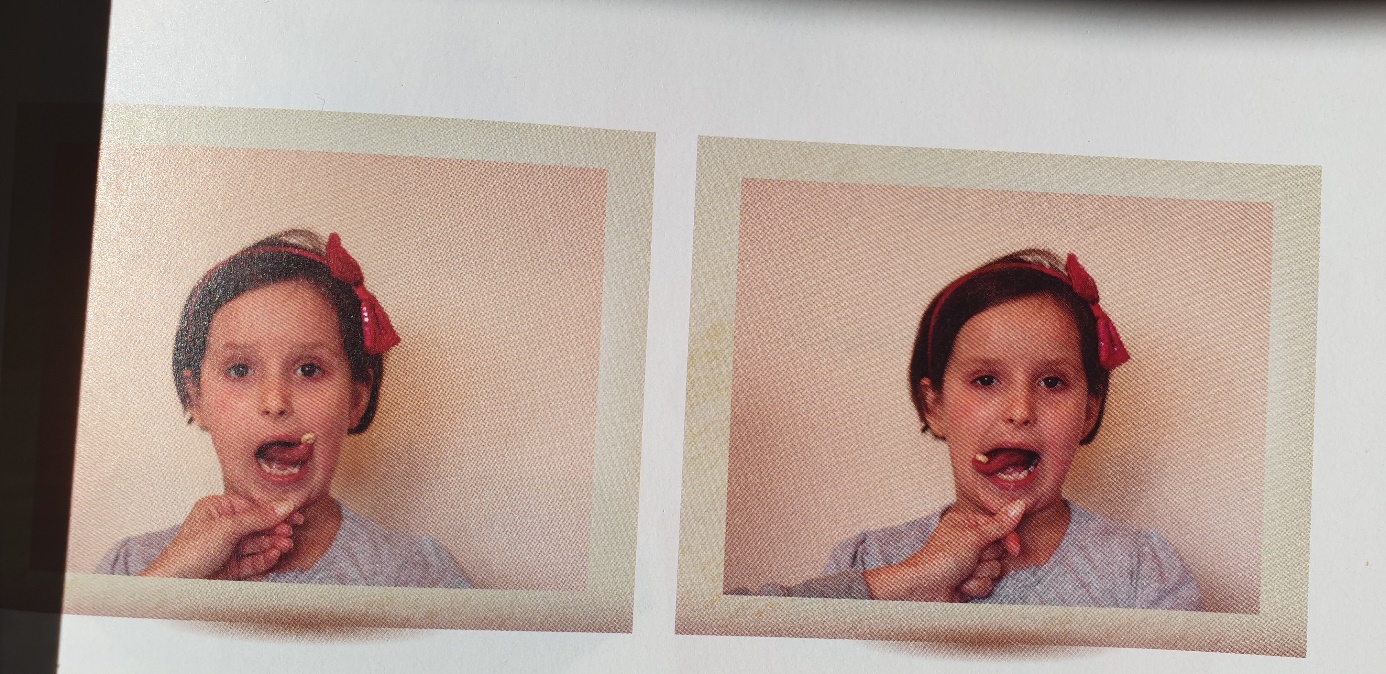 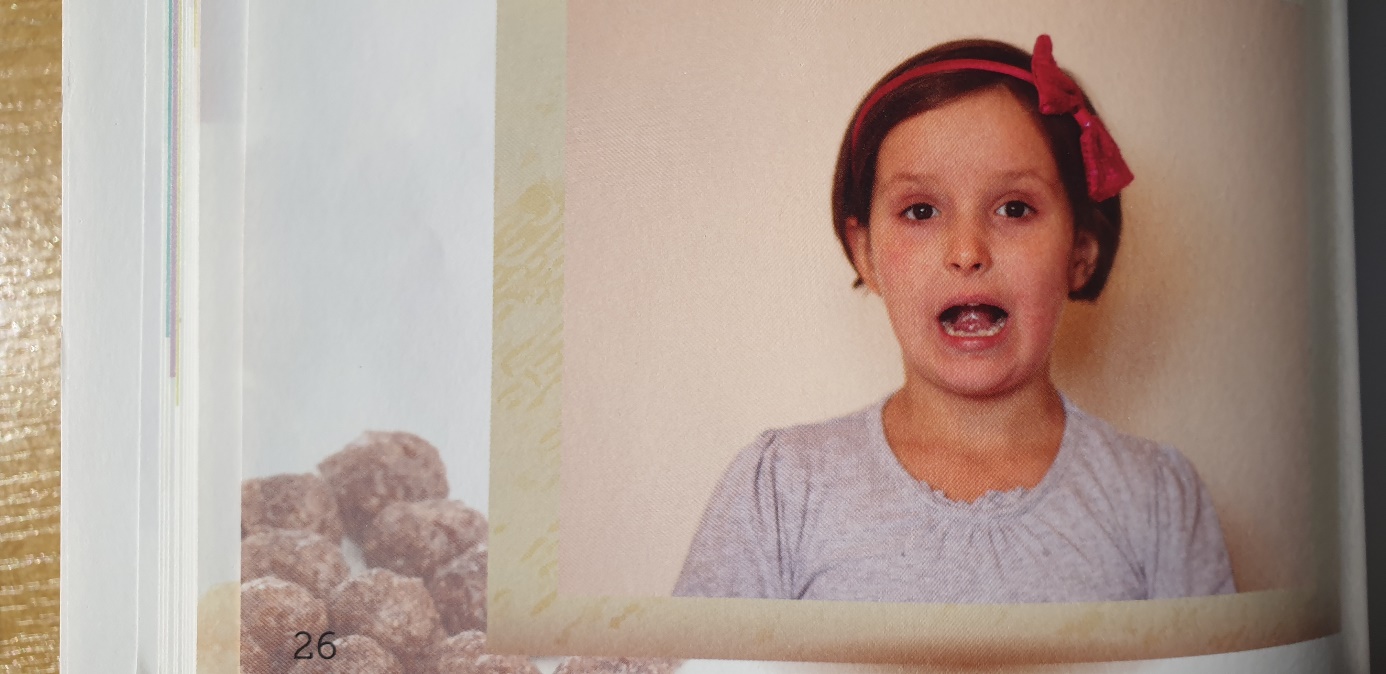 Ćwiczenie 2. Potrzebne :- płatki śniadaniowe kukurydziane lub ryżowe- słomkaOpis ćwiczenia:Na jednym talerzyku rozsypujemy płatki śniadaniowe i prosimy, aby dziecko zasysając słomką produkt przeniosło do drugiego naczynia np. kubka. 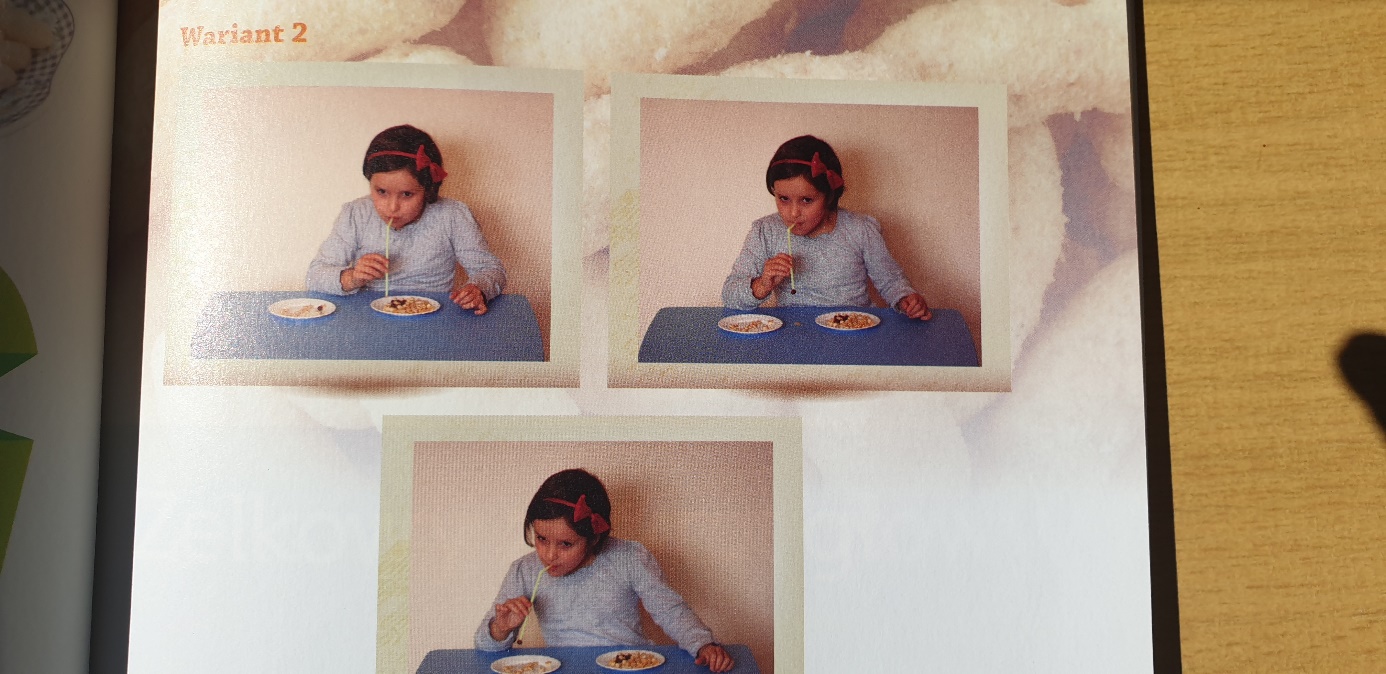 Ćwiczenie 3Potrzebne:- żelki Prosimy, aby dziecko odgryzło kawałek żelka przednimi zębami i żuło żelka. 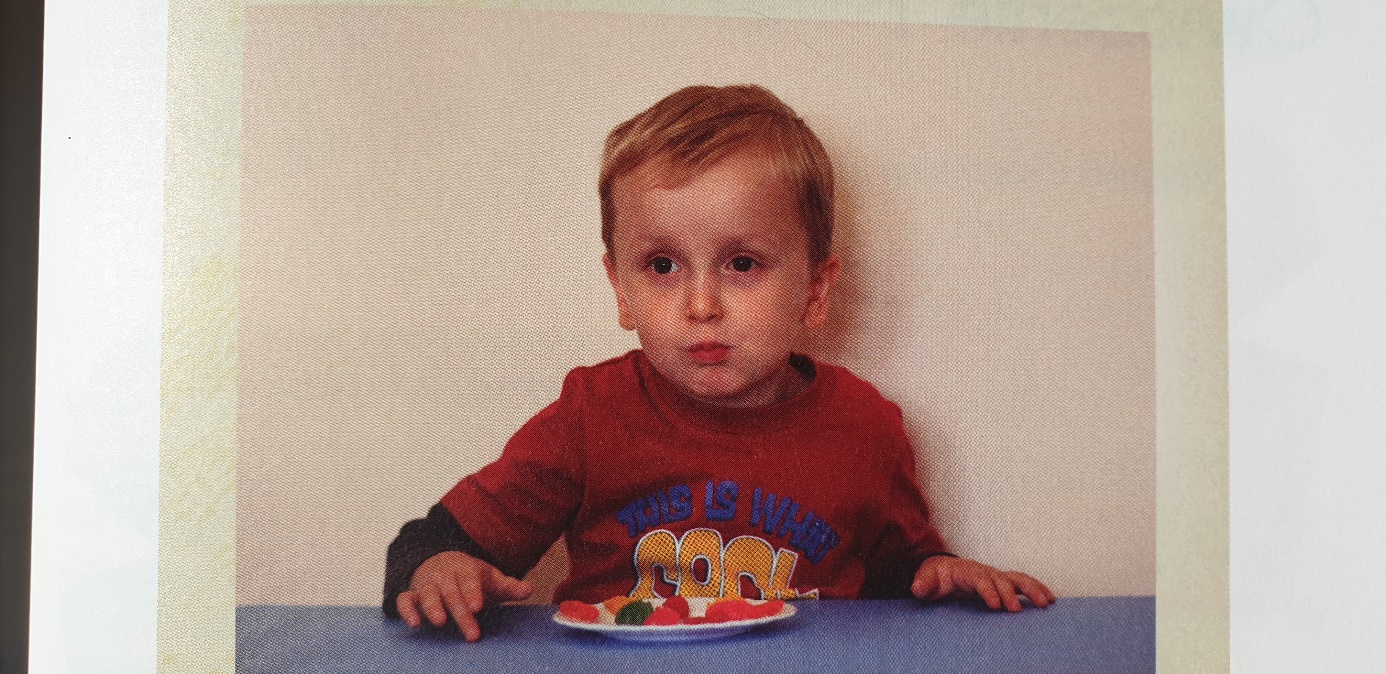 Rozsypujemy kilka żelków na talerzu  i prosimy , by dziecko na przemian przesuwało w buzi żelka językiem, od jednego do drugiego policzka.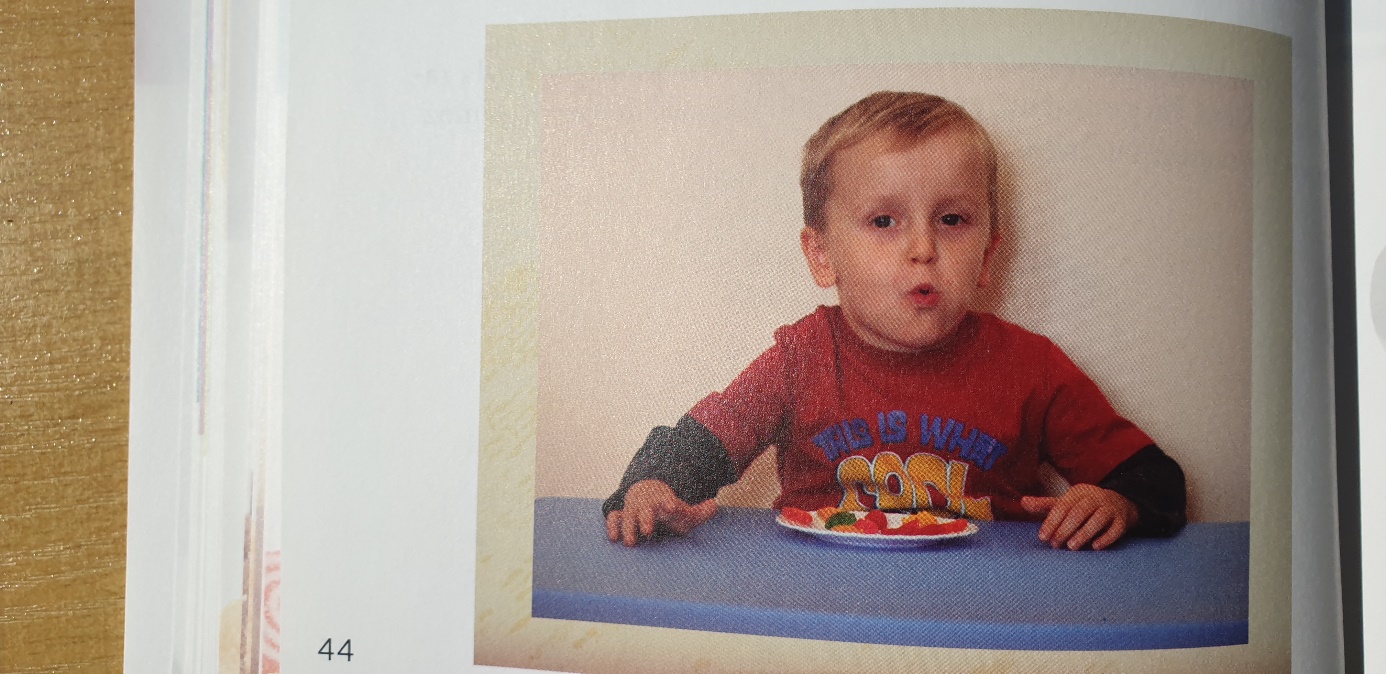 Ćwiczenie 3Potrzebne: - miód lub nutella,- patycze lub szpatułka bądź mała łyżeczkaOpis ćwiczenia Przygotowujemy ulubione smarowidło dziecka i nakładamy na szpatułkę, patyczek lub łyżeczkę. Prosimy, aby dziecko czubkiem języka zlizało smakołyk. 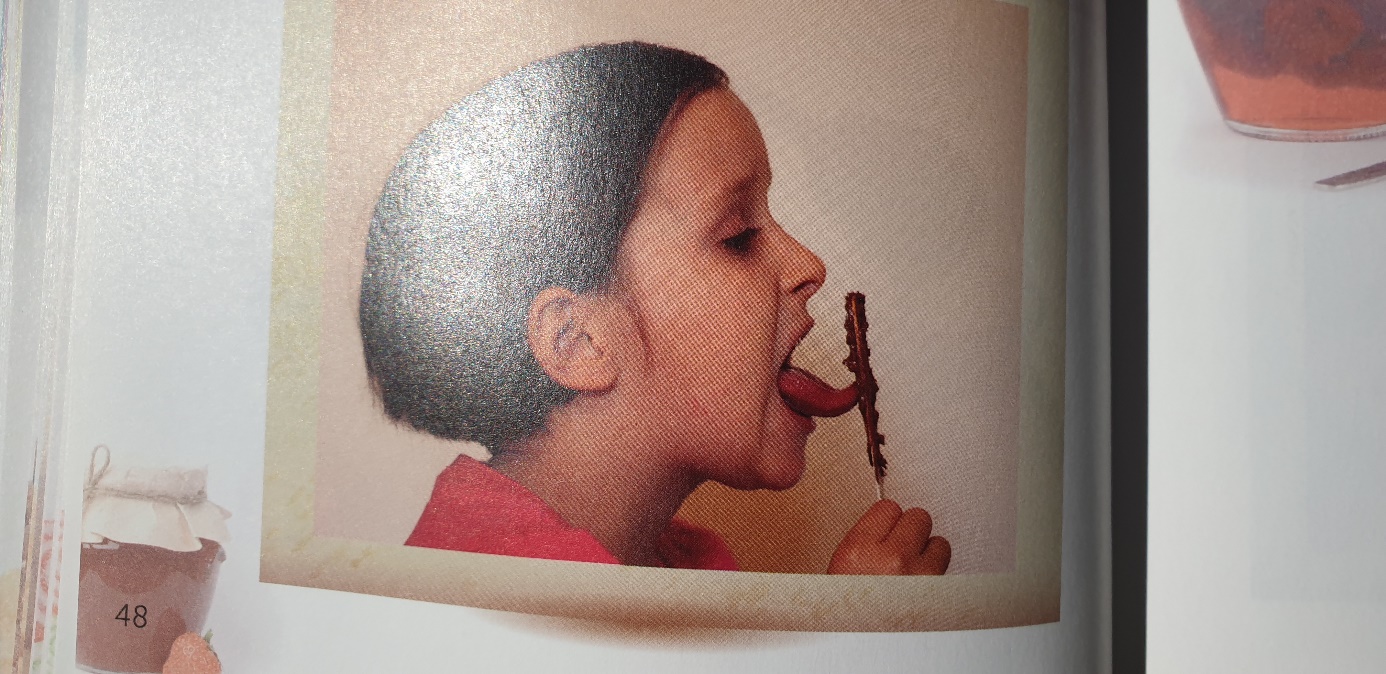 Ćwiczenie 4Potrzebne:- mód, krem czekoladowySmarujemy smakołykiem górna wargę i dolną. Prosimy dziecko, aby czubkiem języka zlizało smarowidło z warg. 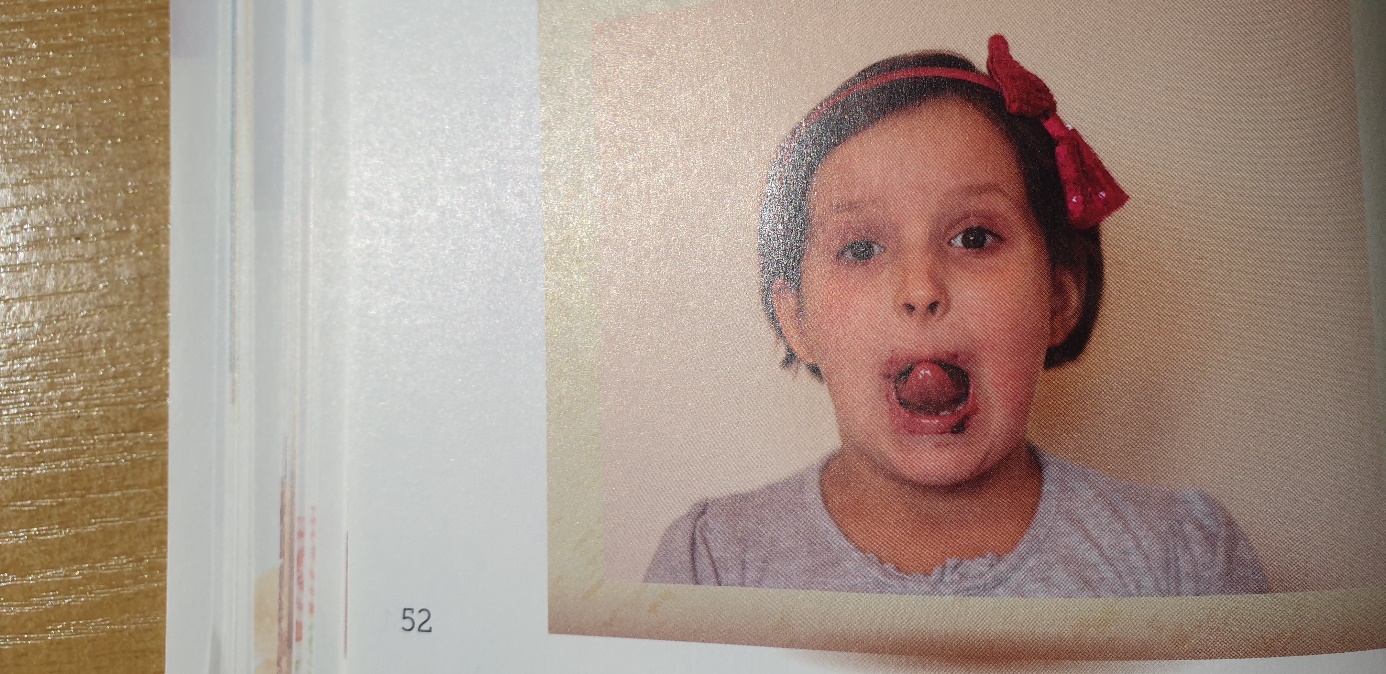 Ćwiczenie 5. Potrzebne:- łupinka z orzecha włoskiego, świeczki - miska z wodą Do miski z wodą wkładamy łupinki z orzecha ( można z nich zrobić łódeczki) i przedmuchujemy . 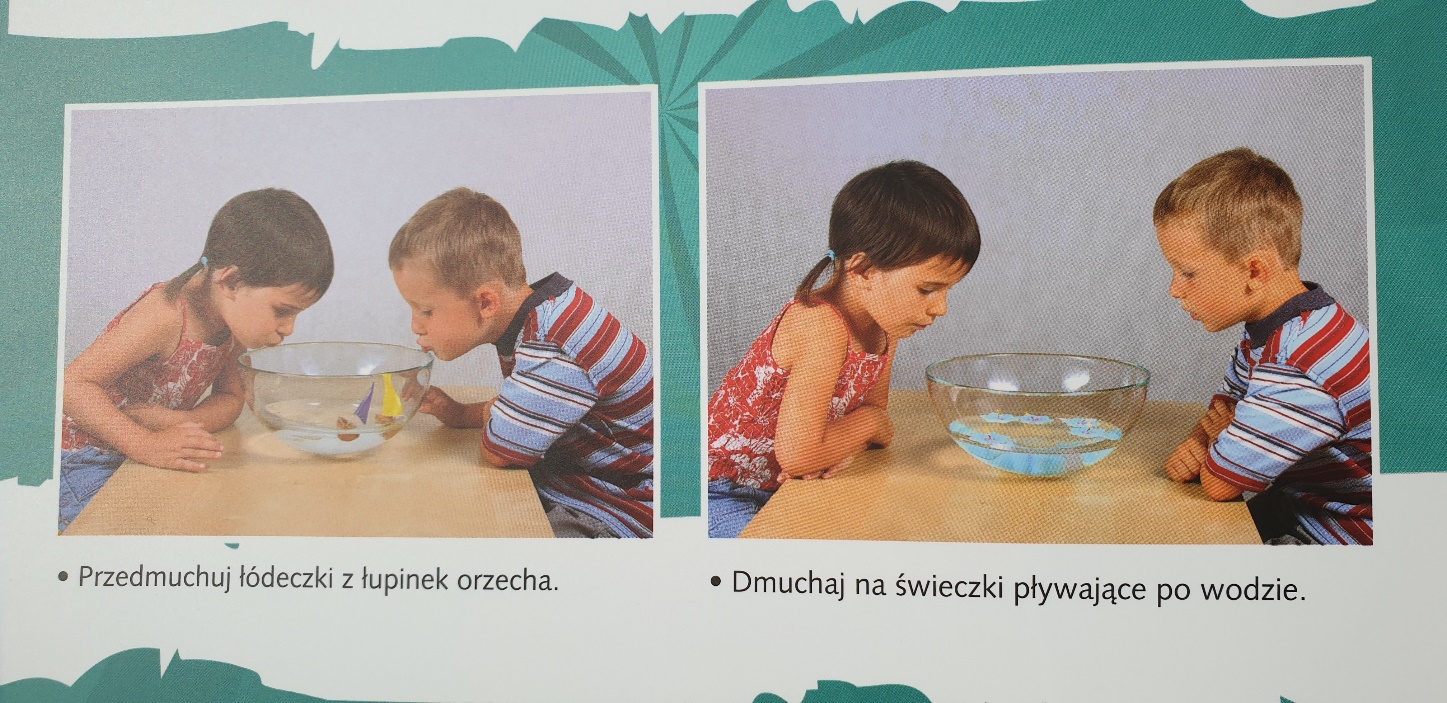 MIŁEJ ZABAWY 